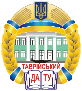 Анкета студента-учасника конкурсного відбору на ознайомчу виробничу практику за кордономАнкета студента-учасника конкурсного відбору на ознайомчу виробничу практику за кордономАнкета студента-учасника конкурсного відбору на ознайомчу виробничу практику за кордономАнкета студента-учасника конкурсного відбору на ознайомчу виробничу практику за кордономАнкета студента-учасника конкурсного відбору на ознайомчу виробничу практику за кордономАнкета студента-учасника конкурсного відбору на ознайомчу виробничу практику за кордономАнкета студента-учасника конкурсного відбору на ознайомчу виробничу практику за кордономАнкета студента-учасника конкурсного відбору на ознайомчу виробничу практику за кордономАнкета студента-учасника конкурсного відбору на ознайомчу виробничу практику за кордономАнкета студента-учасника конкурсного відбору на ознайомчу виробничу практику за кордономАнкета студента-учасника конкурсного відбору на ознайомчу виробничу практику за кордоном2019-20Прізвище, ім’я та по батьковіПрізвище, ім’я та по батьковіПрізвище, ім’я та по батьковіПрізвище, ім’я та по батьковіПрізвище, ім’я та по батьковіПрізвище, ім’я та по батьковіПрізвище, ім’я та по батьковіПрізвище, ім’я та по батьковіПрізвище, ім’я та по батьковіПрізвище, ім’я та по батьковіПрізвище, ім’я та по батьковіФОТО3,5 х 4,5ФОТО3,5 х 4,5Прізвище, ім’я (транслітерація як в паспорті для виїзду за кордон)Прізвище, ім’я (транслітерація як в паспорті для виїзду за кордон)Прізвище, ім’я (транслітерація як в паспорті для виїзду за кордон)Прізвище, ім’я (транслітерація як в паспорті для виїзду за кордон)Прізвище, ім’я (транслітерація як в паспорті для виїзду за кордон)Прізвище, ім’я (транслітерація як в паспорті для виїзду за кордон)Прізвище, ім’я (транслітерація як в паспорті для виїзду за кордон)Прізвище, ім’я (транслітерація як в паспорті для виїзду за кордон)Прізвище, ім’я (транслітерація як в паспорті для виїзду за кордон)Прізвище, ім’я (транслітерація як в паспорті для виїзду за кордон)Прізвище, ім’я (транслітерація як в паспорті для виїзду за кордон)ФОТО3,5 х 4,5ФОТО3,5 х 4,5Дата і місце народженняДата і місце народженняДата і місце народженняДата і місце народженняДата і місце народженняЗрістсмЗрістсмЗрістсмВагакгВагакгВагакгФОТО3,5 х 4,5ФОТО3,5 х 4,5Домашній телефон (з кодом міста)Домашній телефон (з кодом міста)Домашній телефон (з кодом міста)Домашній телефон (з кодом міста)Мобільний телефонМобільний телефонМобільний телефонМобільний телефонМобільний телефонМобільний телефонМобільний телефонФОТО3,5 х 4,5ФОТО3,5 х 4,5EmailEmailEmailEmailEmailEmailEmailEmailEmailEmailEmailEmailEmailАдреса поточного місця проживання (включно з індексом)Адреса поточного місця проживання (включно з індексом)Адреса поточного місця проживання (включно з індексом)Адреса поточного місця проживання (включно з індексом)Адреса поточного місця проживання (включно з індексом)Адреса поточного місця проживання (включно з індексом)Адреса поточного місця проживання (включно з індексом)Адреса поточного місця проживання (включно з індексом)Адреса поточного місця проживання (включно з індексом)Адреса поточного місця проживання (включно з індексом)Адреса поточного місця проживання (включно з індексом)Адреса поточного місця проживання (включно з індексом)Адреса поточного місця проживання (включно з індексом)П.І.Б. батькаП.І.Б. батькаП.І.Б. батькаП.І.Б. батькаП.І.Б. батькаП.І.Б. батькаП.І.Б. матиП.І.Б. матиП.І.Б. матиП.І.Б. матиП.І.Б. матиП.І.Б. матиП.І.Б. матиКонтактний телефон батькаКонтактний телефон батькаКонтактний телефон батькаКонтактний телефон батькаКонтактний телефон батькаКонтактний телефон батькаКонтактний телефон матиКонтактний телефон матиКонтактний телефон матиКонтактний телефон матиКонтактний телефон матиКонтактний телефон матиКонтактний телефон матиАдреса проживання батьків  (включно з індексом)Адреса проживання батьків  (включно з індексом)Адреса проживання батьків  (включно з індексом)Адреса проживання батьків  (включно з індексом)Адреса проживання батьків  (включно з індексом)Адреса проживання батьків  (включно з індексом)Адреса проживання батьків  (включно з індексом)Адреса проживання батьків  (включно з індексом)Адреса проживання батьків  (включно з індексом)Адреса проживання батьків  (включно з індексом)Адреса проживання батьків  (включно з індексом)Адреса проживання батьків  (включно з індексом)Адреса проживання батьків  (включно з індексом)Сімейний стан⃝ Неодружений/незаміжня   ⃝ Одружений/заміжня   ⃝ Розлучений(-a)   ⃝ Інше ______________Сімейний стан⃝ Неодружений/незаміжня   ⃝ Одружений/заміжня   ⃝ Розлучений(-a)   ⃝ Інше ______________Сімейний стан⃝ Неодружений/незаміжня   ⃝ Одружений/заміжня   ⃝ Розлучений(-a)   ⃝ Інше ______________Сімейний стан⃝ Неодружений/незаміжня   ⃝ Одружений/заміжня   ⃝ Розлучений(-a)   ⃝ Інше ______________Сімейний стан⃝ Неодружений/незаміжня   ⃝ Одружений/заміжня   ⃝ Розлучений(-a)   ⃝ Інше ______________Сімейний стан⃝ Неодружений/незаміжня   ⃝ Одружений/заміжня   ⃝ Розлучений(-a)   ⃝ Інше ______________Сімейний стан⃝ Неодружений/незаміжня   ⃝ Одружений/заміжня   ⃝ Розлучений(-a)   ⃝ Інше ______________Сімейний стан⃝ Неодружений/незаміжня   ⃝ Одружений/заміжня   ⃝ Розлучений(-a)   ⃝ Інше ______________Сімейний стан⃝ Неодружений/незаміжня   ⃝ Одружений/заміжня   ⃝ Розлучений(-a)   ⃝ Інше ______________Сімейний стан⃝ Неодружений/незаміжня   ⃝ Одружений/заміжня   ⃝ Розлучений(-a)   ⃝ Інше ______________Сімейний стан⃝ Неодружений/незаміжня   ⃝ Одружений/заміжня   ⃝ Розлучений(-a)   ⃝ Інше ______________Сімейний стан⃝ Неодружений/незаміжня   ⃝ Одружений/заміжня   ⃝ Розлучений(-a)   ⃝ Інше ______________Сімейний стан⃝ Неодружений/незаміжня   ⃝ Одружений/заміжня   ⃝ Розлучений(-a)   ⃝ Інше ______________П.І.Б. чоловіка/дружиниП.І.Б. чоловіка/дружиниП.І.Б. чоловіка/дружиниП.І.Б. чоловіка/дружиниП.І.Б. чоловіка/дружиниП.І.Б. чоловіка/дружиниП.І.Б. чоловіка/дружиниП.І.Б. чоловіка/дружиниП.І.Б. чоловіка/дружиниП.І.Б. чоловіка/дружиниП.І.Б. чоловіка/дружиниДітиДітиНапрям підготовки/спеціальністьНапрям підготовки/спеціальністьНапрям підготовки/спеціальністьНапрям підготовки/спеціальністьНапрям підготовки/спеціальністьНапрям підготовки/спеціальністьНапрям підготовки/спеціальністьКурсКурсКурсКурсГрупаГрупаДодаткові курсиДодаткові курсиДодаткові курсиДодаткові курсиДодаткові курсиДодаткові курсиДодаткові курсиДодаткові курсиДодаткові курсиДодаткові курсиДодаткові курсиДодаткові курсиДодаткові курсиДосвід роботи (включаючи  всі виробничі практики під час навчання та за кордоном:  назва компанії,  період роботи, основні обов'язки, контактна особа)Досвід роботи (включаючи  всі виробничі практики під час навчання та за кордоном:  назва компанії,  період роботи, основні обов'язки, контактна особа)Досвід роботи (включаючи  всі виробничі практики під час навчання та за кордоном:  назва компанії,  період роботи, основні обов'язки, контактна особа)Досвід роботи (включаючи  всі виробничі практики під час навчання та за кордоном:  назва компанії,  період роботи, основні обов'язки, контактна особа)Досвід роботи (включаючи  всі виробничі практики під час навчання та за кордоном:  назва компанії,  період роботи, основні обов'язки, контактна особа)Досвід роботи (включаючи  всі виробничі практики під час навчання та за кордоном:  назва компанії,  період роботи, основні обов'язки, контактна особа)Досвід роботи (включаючи  всі виробничі практики під час навчання та за кордоном:  назва компанії,  період роботи, основні обов'язки, контактна особа)Досвід роботи (включаючи  всі виробничі практики під час навчання та за кордоном:  назва компанії,  період роботи, основні обов'язки, контактна особа)Досвід роботи (включаючи  всі виробничі практики під час навчання та за кордоном:  назва компанії,  період роботи, основні обов'язки, контактна особа)Досвід роботи (включаючи  всі виробничі практики під час навчання та за кордоном:  назва компанії,  період роботи, основні обов'язки, контактна особа)Досвід роботи (включаючи  всі виробничі практики під час навчання та за кордоном:  назва компанії,  період роботи, основні обов'язки, контактна особа)Досвід роботи (включаючи  всі виробничі практики під час навчання та за кордоном:  назва компанії,  період роботи, основні обов'язки, контактна особа)Досвід роботи (включаючи  всі виробничі практики під час навчання та за кордоном:  назва компанії,  період роботи, основні обов'язки, контактна особа)Наявність посвідчення водія⃝ Легковий автомобіль       ⃝ Вантажівка       ⃝ Трактор       ⃝ Інше __________________________Наявність посвідчення водія⃝ Легковий автомобіль       ⃝ Вантажівка       ⃝ Трактор       ⃝ Інше __________________________Наявність посвідчення водія⃝ Легковий автомобіль       ⃝ Вантажівка       ⃝ Трактор       ⃝ Інше __________________________Наявність посвідчення водія⃝ Легковий автомобіль       ⃝ Вантажівка       ⃝ Трактор       ⃝ Інше __________________________Наявність посвідчення водія⃝ Легковий автомобіль       ⃝ Вантажівка       ⃝ Трактор       ⃝ Інше __________________________Наявність посвідчення водія⃝ Легковий автомобіль       ⃝ Вантажівка       ⃝ Трактор       ⃝ Інше __________________________Наявність посвідчення водія⃝ Легковий автомобіль       ⃝ Вантажівка       ⃝ Трактор       ⃝ Інше __________________________Наявність посвідчення водія⃝ Легковий автомобіль       ⃝ Вантажівка       ⃝ Трактор       ⃝ Інше __________________________Наявність посвідчення водія⃝ Легковий автомобіль       ⃝ Вантажівка       ⃝ Трактор       ⃝ Інше __________________________Наявність посвідчення водія⃝ Легковий автомобіль       ⃝ Вантажівка       ⃝ Трактор       ⃝ Інше __________________________Наявність посвідчення водія⃝ Легковий автомобіль       ⃝ Вантажівка       ⃝ Трактор       ⃝ Інше __________________________Наявність посвідчення водія⃝ Легковий автомобіль       ⃝ Вантажівка       ⃝ Трактор       ⃝ Інше __________________________Наявність посвідчення водія⃝ Легковий автомобіль       ⃝ Вантажівка       ⃝ Трактор       ⃝ Інше __________________________Рівень володіння іноземними мовамиРівень володіння іноземними мовамиРівень володіння іноземними мовамиРівень володіння іноземними мовамиРівень володіння іноземними мовамиРівень володіння іноземними мовамиРівень володіння іноземними мовамиРівень володіння іноземними мовамиРівень володіння іноземними мовамиРівень володіння іноземними мовамиРівень володіння іноземними мовамиРівень володіння іноземними мовамиРівень володіння іноземними мовамиПочатковийПочатковийНижче середньогоНижче середньогоНижче середньогоСереднійСереднійСереднійВище середньогоВище середньогоВище середньогоАнглійськаАнглійська⃝⃝⃝⃝⃝⃝⃝⃝⃝⃝⃝НімецькаНімецька⃝⃝⃝⃝⃝⃝⃝⃝⃝⃝⃝ФранцузькаФранцузька⃝⃝⃝⃝⃝⃝⃝⃝⃝⃝⃝______________________________⃝⃝⃝⃝⃝⃝⃝⃝⃝⃝⃝Програма, на яку оформлюєте документиПрограма, на яку оформлюєте документиПрограма, на яку оформлюєте документиПрограма, на яку оформлюєте документиПрограма, на яку оформлюєте документиПрограма, на яку оформлюєте документиПрограма, на яку оформлюєте документиПрограма, на яку оформлюєте документиПрограма, на яку оформлюєте документиПрограма, на яку оформлюєте документиПрограма, на яку оформлюєте документиПрограма, на яку оформлюєте документиПрограма, на яку оформлюєте документиПаспорт для виїзду за кордонПаспорт для виїзду за кордонПаспорт для виїзду за кордонПаспорт для виїзду за кордонПаспорт для виїзду за кордонПаспорт для виїзду за кордонПаспорт для виїзду за кордонПаспорт для виїзду за кордонПаспорт для виїзду за кордонПаспорт для виїзду за кордонПаспорт для виїзду за кордонПаспорт для виїзду за кордонПаспорт для виїзду за кордонСерія і номерСерія і номерСерія і номерДата видачіДата видачіДата видачіДата видачіДата видачіДата видачіОрган видачіОрган видачіОрган видачіОрган видачі